Hosting Proforma    Name of Host      Organisation1.  Interchange Manager’s details             Name     Organisation/        Department              Address         Telephone                                               Fax number             Number               E-mailType of 2.  Details of hosting opportunity      Description of opportunity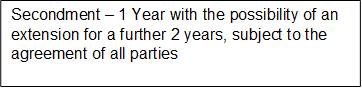       Main objectives of the opportunity3.  Skills requirements       What qualities, skills and experience is required from the individual4.  Personnel: Please state below         Who will the individual report to?          Who will be the individual’s line manager and/or reporting officer?5.  Transfer of learning     Please give details of how the Opportunity will benefit your organisation, the      individual and their organisation. 6.  Logistics     Please provide details of the likely start date, duration, location, form of transport required, resources (i.e.; desk, PC, etc.) and funding arrangements for the opportunity.7.  Endorsement     Interchange ManagerSigned:Date:		BACKGROUND to Northern Ireland Police FundThe Fund was set up in 2002 following a report by John Steele into how recommendation 87 of the Patten Report could be implemented.  Initially the Fund was a Company Limited by Guarantee but in 2016 this was changed to a Statutory Body of the Department of Justice under the Northern Ireland Police Fund Regulations 2016. The Fund is classed as an Executive Non-Departmental Body.The role of the Fund is to provide care and financial assistance to police officers and ex-officers who have been injured or disabled as a direct result of terrorism, and to the widows, widowers and families of police officers killed or injured through terrorism. This includes PSNI officers who may be killed or injured in the future in this way.We support our clients through our funding schemes which are designed to enable them to enjoy a quality of life in their home and make a positive long-term impact on their circumstances.Further detail can be found at our website www.nipolicefund.gov.ukJob SummaryWe are seeking a results-driven Head of Administration to manage and improve the efficiency of the operations for Northern Ireland Police Fund.The Head of Administration will work closely with the Head of Assessment and the CEO to deliver the Fund’s objectives as part of the management team, ensuring administrative compliance and managing a small team of office support staff.The successful candidate must possess analytical and strategic thinking abilities, a talent for finance and budgets, ability to multi-task, and strong interpersonal skills. Reporting to the CEO, the Head of Administration will undertake the effective management of the NI Police Fund office, enabling the Fund to better meet its governance responsibilities and service delivery obligations.Responsibilities of the RoleWorking with CEO and Head of Assessment to help to deliver the Fund’s objectives as part of the management team. The postholder will be responsible for the management of one office support staff.Effectively managing the NI Police Fund office to enable the Fund to better meet its financial and corporate governance responsibilities and service delivery obligations. This will include the management of a small number of contracts or Service Level Agreements relating to IT, Software, Legal Services and Accounting Services and their procurement where contracts expire.Developing, reviewing, and maintaining policies and procedures in relation to finance throughout all levels of the organisation.Responsibility for monthly, quarterly, and ad hoc financial exercises, providing a level of quality control in financial management, with particular, regard to recording and monitoring expenditure.Ensuring the continued development and maintenance of an effective file management and information retrieval system.Leading compliance with the Funds Information Assurance Policy.Contribute to the preparation of the Annual Report, including liaison with an accountant to pass an internal and external audit.Responsible and oversee information management and be responsible for ensuring the Fund is compliant with GDPR.Working with IT providers and ISD to ensure Fund’s system is effectively meeting its requirements and is properly accredited.Assessing needs of clients and implementing programmes for those who are reliant.Assist in preparing, reviewing, and updating Risk Registers and Contingency plan.Security ClearanceWhere a position is offered it will be subject to security clearance at CTC Level.  A start date will be confirmed upon receipt of successful security clearance.Essential CriteriaThe skills and abilities required for the role of Head of Administration to the Northern Ireland Police Fund are:Financial literacy, experience of preparing financial reports and budgeting experience.Minimum of 5 GCSEs or equivalent, at Grade C or above including Maths and English.3 years’ experience in a similar administrative role, working with senior management to deliver strategic goals.1 years’ previous experience of people management including assigning responsibilities to staff, support staff development and meet team deadlines.Knowledge and experience of GDPR and information security.Experience of audits.Competence in managing contracts and stakeholder communication.Excellent IT skills with a working knowledge of Microsoft Office and office systems.The post holder will require SC clearance.Excellent written and communication skills.An ability to work closely with other departments and to be able to undertake project work.Excellent time management and the ability to multi-tasks a number of projects.Desirable CriteriaIn the event of the need to shortlist the applicant pool, the following criteria will be used to assess a candidate’s suitability for the position. We will shortlist in accordance with the extent that applicants meet the following criteria:A third level qualification in business administration or equivalent.Experience of departmental/civil service returns and financial processes.Experience of Sage accounts Levels 1 and 2.Experience in people management.Office Management Qualification (Certificate in Business Administration, Office management Diploma, or relevant certificate).Health & Safety Certificate.First Aid & Fire Safety training.CPD Accredited Certificate.Risk Assessment qualificationThe CEOThe CEOIndividualThe post holder will benefit from working across a range of stakeholders and will gain valuable experience in contributing towards the development of a high priority work area.  The post holder will have the opportunity to engage directly with the Client and staff of the Fund and its Board.Parent OrganisationThis opportunity will enrich the post-holder’s experience and develop his/her abilities in particular around working with the Police family. The successful applicant will also gain invaluable experience in working with organisations and individuals and at the same time will broaden the post-holders knowledge of working within an Arm’s Length Body and the issues it can face.Host OrganisationThe benefit to the host organisation will be attracting an individual with the capacity and capability to lead in the delivery of the key Fund priority while providing the opportunity to widen the skills and experience of the existing Northern Ireland Police Fund management team.Start Date:  As soon as possible, please note that a start date will be agreed on confirmation of satisfactory security clearance to CTC level.  If security clearance is not already held, this will be organised by NIPF.

Duration: One Secondment opportunity for 1 year (may be extended up to two further years, subject to the agreement of all parties).

Location: NIPF, Maryfield Complex, 100 Belfast Road, Holywood, BT18 9QY

Resources: Office based with relevant facilities.Funding: £33,623.00 Further information: Shortlisting will take place on the basis of the criteria detailed above and final selection will be by interview.  It is anticipated that interviews will take place week commencing 6th February 2023.Closing Date: Applications must be submitted by 4.00pm on Friday 20 January 2023 to: 	For NI Civil Service departmental staff only: Secondments@HRconnect.nigov.net	For staff from all other Partner organisations: interchangesecretariat@finance-ni.gov.uk 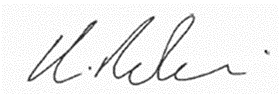 20 December 2022